Homework # 11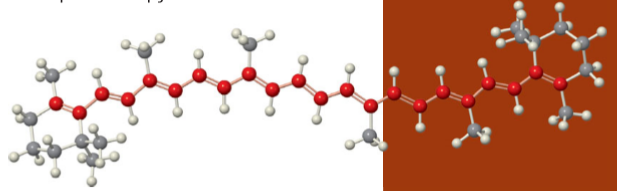 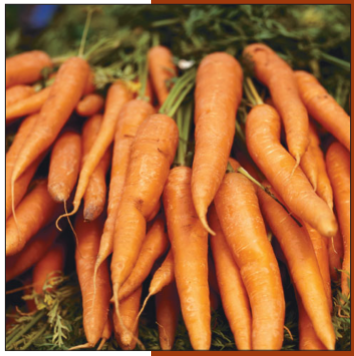 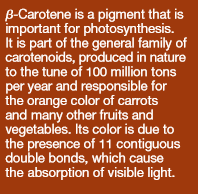 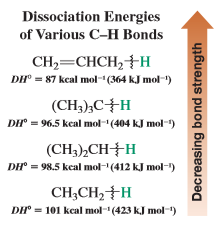 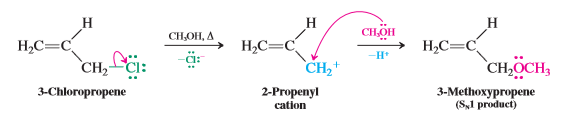 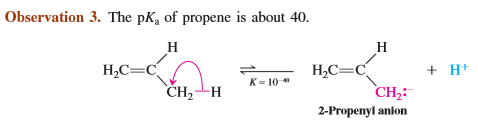 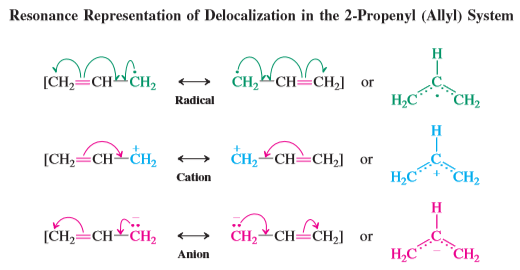 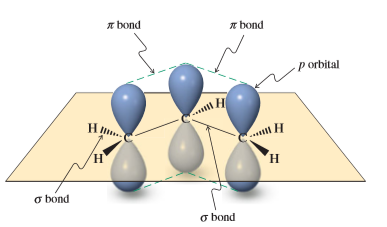 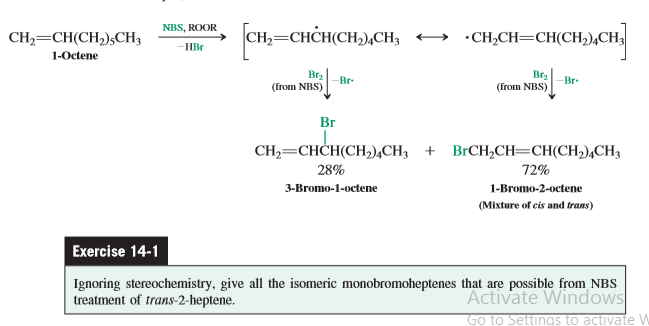 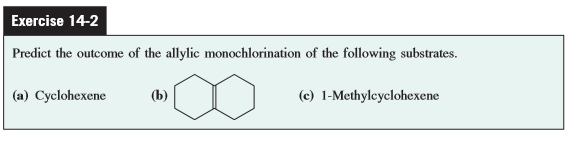 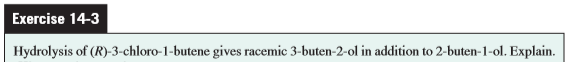 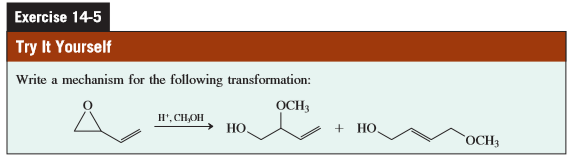 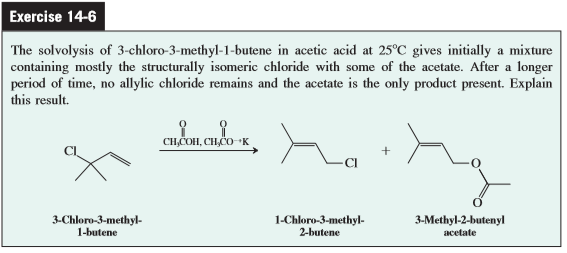 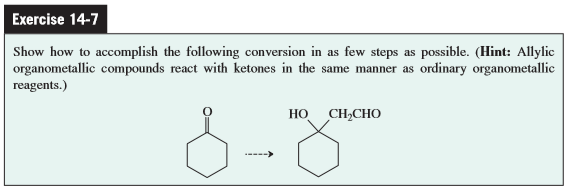 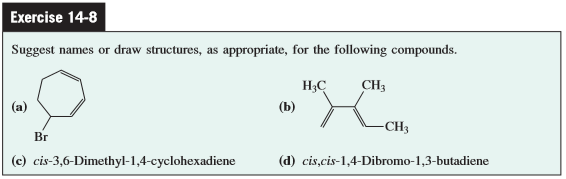 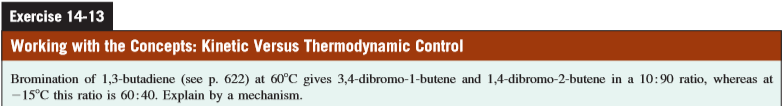 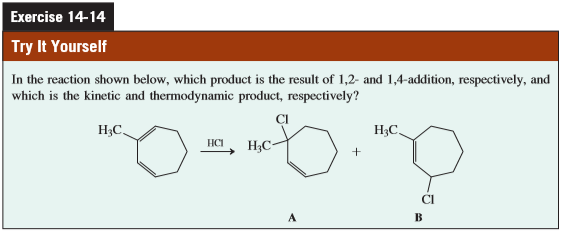 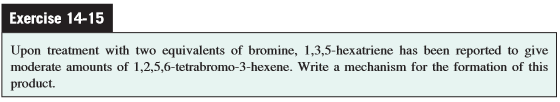 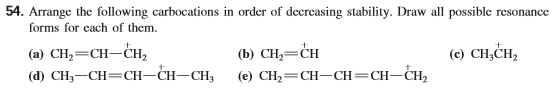 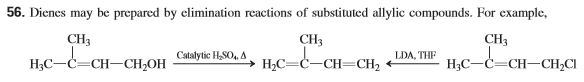 